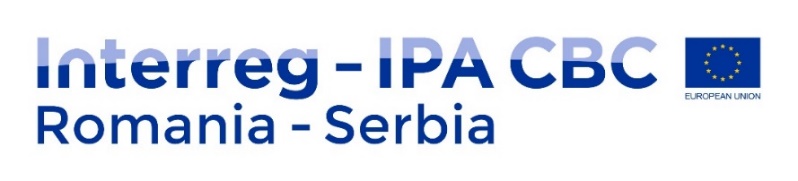 QUALITY ASSESSEMENT CRITERIA OPERATIONS OF STRATEGIC IMPORTANCE	The main objectives of this document are: To assess the relevance of the project To use the result of the assessment as a basis for decision makingTo ensure transparencyGENERAL ASSESSMENTOVERALL ASSESSMENTProject titleAssessorAssessment questionsYes/NoAccepted/rejectedIs the partnership composition according to the rules of the programme? (at least one Romanian and one Serbian partner).If YESIf NO-Accepted-RejectedIs the operation providing a key contribution to the achievement of the objectives of the Programme?If YESIf NO-Accepted-RejectedAssessment questionsGuiding principles for the assessmentMaximum ScoreCommentsPROJECT’S CONTEXTHow well is the need for the project justified?The project addresses common territorial challenges and opportunities in the programme area – there is a real demand for the project.10PROJECT’S CONTEXTHow well is the need for the project justified?The project clearly contributes to a wider initiative/ strategy on one or more policy levels (EU/ national/ regional) and present synergies with the relevant national/ regional and EU Macro-Regional Strategies (e.g EUSDR).4PROJECT’S CONTEXTHow well is the need for the project justified?The proposed intervention is of considerable impact at the level of the programme’s area.16COOPERATION CHARACTERWhat added value does the cooperation bring?The importance of the cross-border approach to the topic addressed is clearly demonstrated.8PROJECT’S DOMAINThe proposed intervention refers to at least one Type of actions from Annex 1 and contributes to at least one of the output indicators and to at least one of the result indicators, from Annex 1.10PROJECT’S DOMAINThe project’s activities are relevant in relation to the specific objectives.6PROJECT’S DOMAINThe project’s activities are realistic – it is possible to achieve them with given resources – i.e. time, partners, budget. 6PROJECT’S DOMAINThe project’s results are relevant in relation to the project’s activities.4PROJECT’S DOMAINThe project’s results are realistic - it is possible to achieve them with given resources – i.e. time, partners, budget.6PARTNERSHIP RELEVANCETo what extent is the partnership composition relevant for the proposed project?The project involves relevant partners needed to address the territorial challenge/ opportunity and the objectives specified.6PARTNERSHIP RELEVANCETo what extent is the partnership composition relevant for the proposed project?Partner organizations have proven experience in the thematic field concerned, as well as the necessary financial and human resources capacity to implement the project.8PROJECT MATURITYStatus of the necessary documents to support the implementation of the project.10Assessment questionMaximumScoreCommentse.g:1. The project makes use of available knowledge and builds on existing results and practices? (capitalization);2. If the project includes an infrastructure component, do the lead partner/ partners have the land and/or building/ item of infrastructure in concession/on long term contract/ in administration/ bailment contract/rent contract/ publicly owned by the applicant/ they hold a right under the real property law over the land and/ or building/ item of infrastructure3. Other42TOTAL SCORE